Income Breakdown Statement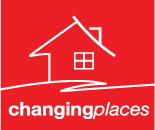 The below statement is a simplistic view of how you can achieve a gross income of $440,000 in a 12 month period, you can edit this statement to suit your individual income goals.I want to write $440,000 in gross feesThe avg. sale price in my Service Area is $500,000 making my avg. gross commission $8,250To achieve my goal income I need to sell 53 propertiesWith a list to sell ratio of 80% I need to list 67 propertiesTo list 67 properties with an opportunity ratio of 40% I need to generate 170 listing appointments for the year. 